(様式1)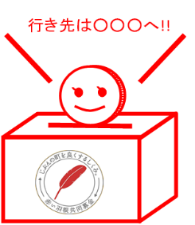 　　平成29年　　　月　　　日　　　　　　　　　　　　　　　～共同募金ってどんなことに使われているの～　　　　　　平成29年度赤い羽根共同募金　テーマ型募金　　　　パートナー認定団体　認定申請書社会福祉法人和歌山県共同募金会会長　様パートナー認定団体として、共同募金運動に参加して次の課題解決のため活動を行いたく申請致します。＜添付書類＞(様式２)パートナー認定団体　企画書①　定款又は会則等②　役員名簿③　前年度の貸借対照表・財産目録(又は会計報告)・事業報告書④　事業概要についての参考資料（見積書等）⑤　法人・施設・団体ののパンフレット概要書（活動内容がわかるもの）⑥　その他本会が必要とするもの法人の名称代表者の職名及び氏名法人所在地〒電話番号FAX番号法人設立年月日　　　　　　　　年　　　　月　　　日　設立会員数等施設・団体の主な活動内容申請事業名(解決したい課題）課題の解決方法課題解決のための総事業費　共募助成申請額総事業費　　　　　　　　　円　　　共募助成希望額　　　　　　　　円　　　　　　　　　　　　　　　　　　　（本事業の共同募金目標額）事務担当者事務担当者職名及び氏名電話・ＦＡＸEmilアドレス